Załącznik nr 6 do Siwzopis przedmiotu zamówieniaPrzedmiot zamówienia:Przedmiotem zamówienia jest dostarczenie 2024 sztuk tusz Gęsi Białej Kołudzkiej (świeżych) wraz z ubojem i pakowaniemTermin realizacji:Od dnia podpisania umowy w terminie pomiędzy 19.10.2024 r. do 09.11.2024 r. Ostateczny termin dostawy przedmiotu umowy Odbiorca przekaże dostawcy w terminie do 30 sierpnia 2024 r. Kampania promocyjnawarunki szczegółowe:W ramach realizacji przedmiotu zamówienia Wykonawca zobowiązuje się do dostarczenia:SPECYFIKACJAGęś Kołudzka Biała - tuszaIlość = 2024 szt.Średnia waga 1 szt. = 4,8 kg, minimalna waga 1 szt. = 4,6 kg. Łączna waga netto gęsi nie może być mniejsza niż 9 715,20 kg. Zamawiający wyraża zgodę na dostarczenie mniejszych gęsi poniżej 4,8 kg w wysokości do 10 % wartości całego zamówienia tj. 200 szt. gęsi przy założeniu, iż dostarczona partia nie będzie mniejsza niż 9 715,20 kg.Termin przydatności do spożycia nie krótszy niż 7 dni po realizacji dostawy.OPAKOWANIEZapakowanie każdej z tusz w folię termokurczliwą wyprodukowaną na bazie LDPE, oznaczoną logo akcji (zgodnie z poniższym wzorem) oraz etykietą potwierdzającą wagę netto (zgodnie z poniższym wzorem) wraz z datą przydatności do spożycia. Gęsi powinny być zapakowane w opakowanie kartonowe, po trzy sztuki w każdym. Opakowania kartonowe powinny być umieszczone na paletach, informacja o wadze towaru na palecie powinna być umieszczona w widocznym miejscu palety. 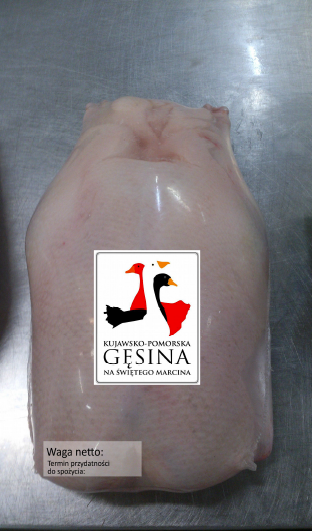 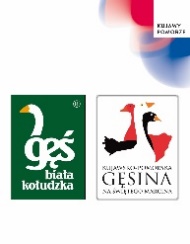 *Zdjęcie poglądowe.DOSTAWAZakupiona partia dostarczona ma być na adres:  Regionalnym Ośrodkiem Zrównoważonego Rozwoju Sp z o.o. ul. Parkowa 2, 87-134 Zławieś Wielka. W terminie 7 dni przed dostawą Zamawiający poinformuje Wykonawcę o ułożeniu poszczególnych ilości tusz gęsi, które mają być składowane na paletach zbiorczych.  Termin dostawy  pomiędzy 19.10.2024 r. do 09.11.2024  r. do godziny 5:30 (rano). Ostateczny termin dostawy zostanie przekazany Wykonawcy w terminie do 
30 sierpnia 2024 r.Rozładunek towaru leży po stronie Zamawiającego. Wykonawca gwarantuje dostawę towaru odpowiednim środkiem transportu (chłodnia w temp. od 0 do 4 stopni Celsjusza) zgodnie z obowiązującymi przepisami prawa w zakresie transportu żywności.  Przy odbiorze dostarczony towar zostanie zważony komisyjnie. W skład komisji wejdą przedstawiciele Zamawiającego i Wykonawcy. WYMAGANE DOKUMENTYWykonawca w dniu dostawy zobowiązany jest do dostarczenia poniższych dokumentów:protokół przekazania gdzie określona zostanie ilość tuszy gęsi,oświadczenia bądź zaświadczenia potwierdzające pochodzenie gęsi (Gęś Kołudzka Biała).